ITEA press releaseCanon Production Printing joins the ITEA BoardEindhoven, 2 May 2022 – The ITEA Board unanimously welcomes Canon Production Printing Netherlands B.V. as a new member. As expert in the Digital Transition, Canon will strengthen the ITEA Board, ITEA Programme and ITEA’s mission to create innovative solutions that master the Digital Transition and tackle the major challenges in a way that helps bring society forward. And ITEA’s Board membership will enable Canon to strengthen its digital ambitions. Canon is a globally recognised brand that manufactures a wide range of products, among others in the field of printing, cameras, medical and industrial equipment. Canon Production Printing is an international leader in digital document management and printing for professionals, developing and manufacturing high-tech printing products and workflow software for the commercial printing market. Many Fortune 500 companies and leading commercial printers use Canon solutions for wide format printing, high-speed production printing and document-related business services. Canon employs 3,000 specialists at innovation and technology centres in Europe and Asia. Through its own R&D, it develops core technologies and the majority of their its product concepts. With the commitment and support of the Dutch Public Authorities, Canon has already been active for over 20 years in ITEA as a strong project partner involved in eight international ITEA RD&I projects. Canon’s involvement started in 2002 with integrating existing and new systems and software engineering methodologies into one common framework for the embedded domain in the project MOOSE. From 2015 to 2019, Canon was a partner in the multiple Award-winning project Reflexion, where it developed an incredible maturity on the full digital loop and a set of products and methodologies that can be useful for many other international players. As a result of this new approach, Canon has improved its mean time to repair (MTTR) for all new machines by 50%. More about this development can be found in the Reflexion Impact story.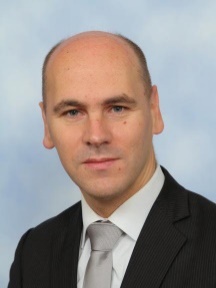 “I am very happy to bring Canon’s contribution to ITEA
to the next level by joining the Board. Digital innovations have always been pivotal in new products and services and will continue to be in the years to come. I am confident that we will jointly benefit from this closer collaboration.”
- Paul Hilkens, VP R&D at Canon Production Printing“I would like to share my enthusiasm on having Canon as an ITEA Board member. Canon has an impactful track record in ITEA projects and having its commitment as a ITEA Board member opens a door for innovation on applied research using big data, AI and new future trends. I would also like to thank the Dutch Public Authorities for their continuous support.”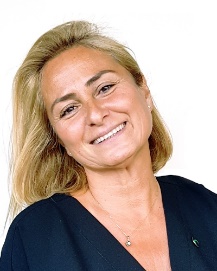 - Zeynep Sarılar, ITEA Chairwoman--------------------------------------------------------------------------------------------------------------------------------------Note for editors, not for publication
For interview requests, questions and additional information, please contact:Canon Production Printing contact person
Inge Hazewinkel – Corporate Communications
Inge.hazewinkel@cpp.canon ITEA Contact person				
Linda van den Borne-Toupet 
linda.van.den.borne@itea4.org About Canon Production Printing Canon Production Printing develops and manufactures high-tech printing products and workflow software for the commercial printing market and is part of Canon, a global provider of imaging technologies and services. Canon Production Printing operates on three continents, with approximately 2900 employees (end 2020) and has its Global Headquarters in Venlo, the Netherlands. Its product offering includes continuous-feed and cut-sheet printers for high-volume printing and publishing, roll-to-roll and flatbed printers for large format graphics applications and large-format printers for CAD/GIS applications. Industrial label printers for self-adhesive labels and selected flexible packaging applications have been added to the portfolio.  Since the foundation of the company, the desire to continuously innovate has always been in its DNA. The drive to continuously improve and innovate products created a natural match with Canon, which has been at the forefront of imaging excellence throughout its 80-year history, and has commitments to invest in the right areas and capture growth opportunities, from cameras to commercial printers, and business consultancy to healthcare technologies.   Canon is constantly redefining the world of imaging. Through its technology and spirit of innovation, it pushes the bounds of what is possible – helping to see our world in ways we never have before.  Further information about Canon Production Printing is available at: www.cpp.canon  About ITEAITEA is the Eureka Cluster for software innovation, enabling a large international community to collaborate in funded projects that turn innovative ideas into new businesses, jobs, economic growth and benefits for society. 
https://itea4.org 